Руководствуясь статьей 38 Устава муниципального образования муниципального района «Печора»:администрация ПОСТАНОВЛЯЕТ:1. Внести в постановление администрации муниципального района «Печора» от 29.06.2018 г. № 743 «Об оплате труда работников муниципальных учреждений культуры и дополнительного образования муниципального образования муниципального района «Печора», муниципального образования городского поселения «Печора» следующие изменения:1.1. В Положении об оплате труда работников муниципальных учреждений культуры и дополнительного образования муниципального образования муниципального района «Печора», муниципального образования городского поселения «Печора», утвержденным постановлением (приложение):1.1.1. таблицу пункта 2.1.1. изложить в редакции:1.1.2. таблицу пункта 2.1.2. изложить в редакции:1.1.3. таблицу пункта 2.2. изложить в редакции:1.1.4. таблицу пункта 2.3. изложить в редакции:2. Настоящее постановление вступает в силу с даты подписания и распространяется на правоотношения, возникшие с 01 января 2022 года, и подлежит размещению на официальном сайте администрации муниципального района «Печора».3. Контроль за исполнением настоящего постановления возложить на первого заместителя руководителя администрации муниципального района «Печора»              Канищева А.Ю.АДМИНИСТРАЦИЯ МУНИЦИПАЛЬНОГО РАЙОНА «ПЕЧОРА»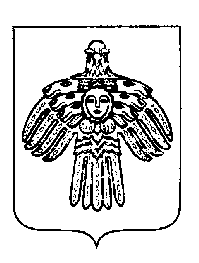 «ПЕЧОРА»  МУНИЦИПАЛЬНÖЙ  РАЙОНСААДМИНИСТРАЦИЯПОСТАНОВЛЕНИЕ ШУÖМПОСТАНОВЛЕНИЕ ШУÖМПОСТАНОВЛЕНИЕ ШУÖМ8  февраля   2022 г.г. Печора, Республика Коми                                        № 218О внесении изменений в постановление администрации муниципального района «Печора» от 29.06.2018 г. № 743 «Об оплате труда работников муниципальных учреждений культуры и дополнительного образования муниципального образования муниципального района «Печора», муниципального образования городского поселения «Печора»Профессиональные квалификационные группыПрофессиональные квалификационные группыПрофессиональные квалификационные группыДолжностной оклад, рублей ПКГ «Должности технических исполнителей и артистов вспомогательного состава»ПКГ «Должности технических исполнителей и артистов вспомогательного состава»ПКГ «Должности технических исполнителей и артистов вспомогательного состава»ПКГ «Должности технических исполнителей и артистов вспомогательного состава»Смотритель музейный; контролер билетовСмотритель музейный; контролер билетовСмотритель музейный; контролер билетов9105ПКГ «Должности работников культуры, искусства и кинематографии среднего звена»ПКГ «Должности работников культуры, искусства и кинематографии среднего звена»ПКГ «Должности работников культуры, искусства и кинематографии среднего звена»ПКГ «Должности работников культуры, искусства и кинематографии среднего звена»Заведующий билетными кассами; организатор экскурсий; руководитель кружка, любительского объединения, клуба по интересам; распорядитель танцевального вечера, ведущий дискотеки, руководитель музыкальной части дискотеки; аккомпаниатор; культорганизаторЗаведующий билетными кассами; организатор экскурсий; руководитель кружка, любительского объединения, клуба по интересам; распорядитель танцевального вечера, ведущий дискотеки, руководитель музыкальной части дискотеки; аккомпаниатор; культорганизаторЗаведующий билетными кассами; организатор экскурсий; руководитель кружка, любительского объединения, клуба по интересам; распорядитель танцевального вечера, ведущий дискотеки, руководитель музыкальной части дискотеки; аккомпаниатор; культорганизатор9675Заведующий костюмерной; репетитор по технике речи.Заведующий костюмерной; репетитор по технике речи.Заведующий костюмерной; репетитор по технике речи.10245ПКГ «Должности работников культуры, искусства и кинематографии ведущего звена»ПКГ «Должности работников культуры, искусства и кинематографии ведущего звена»ПКГ «Должности работников культуры, искусства и кинематографии ведущего звена»ПКГ «Должности работников культуры, искусства и кинематографии ведущего звена»Администратор; звукооператорАдминистратор; звукооператорАдминистратор; звукооператор10245Художник-фотограф; библиотекарь; библиограф; редактор библиотеки, клубного учреждения, музея, центра народной культуры (культуры и досуга) и других аналогичных учреждений и организаций; лектор (экскурсовод); специалист по фольклору; специалист по жанрам творчества; специалист по методике клубной работы; редактор по репертуаруХудожник-фотограф; библиотекарь; библиограф; редактор библиотеки, клубного учреждения, музея, центра народной культуры (культуры и досуга) и других аналогичных учреждений и организаций; лектор (экскурсовод); специалист по фольклору; специалист по жанрам творчества; специалист по методике клубной работы; редактор по репертуаруХудожник-фотограф; библиотекарь; библиограф; редактор библиотеки, клубного учреждения, музея, центра народной культуры (культуры и досуга) и других аналогичных учреждений и организаций; лектор (экскурсовод); специалист по фольклору; специалист по жанрам творчества; специалист по методике клубной работы; редактор по репертуару10360Репетитор по вокалу; репетитор по балету; старший администратор; специалист по учетно-хранительской документации; специалист экспозиционного и выставочного отделаРепетитор по вокалу; репетитор по балету; старший администратор; специалист по учетно-хранительской документации; специалист экспозиционного и выставочного отделаРепетитор по вокалу; репетитор по балету; старший администратор; специалист по учетно-хранительской документации; специалист экспозиционного и выставочного отдела10815Методист библиотеки, клубного учреждения, музея, научно-методического центра народного творчества, дома народного творчества, центра народной культуры (культуры и досуга) и других аналогичных учреждений и организаций; методист по составлению кинопрограммМетодист библиотеки, клубного учреждения, музея, научно-методического центра народного творчества, дома народного творчества, центра народной культуры (культуры и досуга) и других аналогичных учреждений и организаций; методист по составлению кинопрограммМетодист библиотеки, клубного учреждения, музея, научно-методического центра народного творчества, дома народного творчества, центра народной культуры (культуры и досуга) и других аналогичных учреждений и организаций; методист по составлению кинопрограмм11160Концертмейстер по классу вокала (балета)Концертмейстер по классу вокала (балета)Концертмейстер по классу вокала (балета)11950Главный библиотекарь; главный библиографГлавный библиотекарь; главный библиографГлавный библиотекарь; главный библиограф12520Художник-бутафор; художник-гример; художник-декоратор; художник-конструктор; художник-скульптор; художник по свету; художник-модельер театрального костюма; художник-реставратор; мастер-художник по созданию и реставрации музыкальных инструментов; аккомпаниатор-концертмейстерХудожник-бутафор; художник-гример; художник-декоратор; художник-конструктор; художник-скульптор; художник по свету; художник-модельер театрального костюма; художник-реставратор; мастер-художник по созданию и реставрации музыкальных инструментов; аккомпаниатор-концертмейстерХудожник-бутафор; художник-гример; художник-декоратор; художник-конструктор; художник-скульптор; художник по свету; художник-модельер театрального костюма; художник-реставратор; мастер-художник по созданию и реставрации музыкальных инструментов; аккомпаниатор-концертмейстер12700Художник-постановщикХудожник-постановщикХудожник-постановщик13490ПКГ «Должности руководящего состава учреждений культуры, искусства и кинематографии»ПКГ «Должности руководящего состава учреждений культуры, искусства и кинематографии»ПКГ «Должности руководящего состава учреждений культуры, искусства и кинематографии»ПКГ «Должности руководящего состава учреждений культуры, искусства и кинематографии»Руководитель клубного формирования - любительского объединения, студии, коллектива самодеятельного искусства, клуба по интересамРуководитель клубного формирования - любительского объединения, студии, коллектива самодеятельного искусства, клуба по интересам1036010360Режиссер; звукорежиссер; заведующий художественно-оформительской мастерскойРежиссер; звукорежиссер; заведующий художественно-оформительской мастерскойРежиссер; звукорежиссер; заведующий художественно-оформительской мастерской10815Заведующий передвижной выставкой музея; балетмейстер; хормейстерЗаведующий передвижной выставкой музея; балетмейстер; хормейстерЗаведующий передвижной выставкой музея; балетмейстер; хормейстер11160Режиссер массовых представленийРежиссер массовых представленийРежиссер массовых представлений11950Главный хранитель фондовГлавный хранитель фондовГлавный хранитель фондов12700Режиссер-постановщик; балетмейстер-постановщик; дирижер;заведующий отделом (сектором) библиотеки; заведующий отделом (сектором) музея; заведующий отделом (сектором) дома (дворца) культуры, дома народного творчества, центра народной культуры (культуры и досуга) и других аналогичных учреждений и организацийРежиссер-постановщик; балетмейстер-постановщик; дирижер;заведующий отделом (сектором) библиотеки; заведующий отделом (сектором) музея; заведующий отделом (сектором) дома (дворца) культуры, дома народного творчества, центра народной культуры (культуры и досуга) и других аналогичных учреждений и организацийРежиссер-постановщик; балетмейстер-постановщик; дирижер;заведующий отделом (сектором) библиотеки; заведующий отделом (сектором) музея; заведующий отделом (сектором) дома (дворца) культуры, дома народного творчества, центра народной культуры (культуры и досуга) и других аналогичных учреждений и организаций13490Профессиональная квалификационная группа должностей педагогических работников:Профессиональная квалификационная группа должностей педагогических работников:Профессиональная квалификационная группа должностей педагогических работников:Профессиональная квалификационная группа должностей педагогических работников:2 квалификационный уровень2 квалификационный уровень2 квалификационный уровень2 квалификационный уровеньКонцертмейстер, педагог дополнительного образования102451024510245Профессиональные квалификационные группыДолжностной оклад, рублейПКГ «Общеотраслевые должности служащих первого уровня»ПКГ «Общеотраслевые должности служащих первого уровня»1-й квалификационный уровень87152-й квалификационный уровень8800ПКГ «Общеотраслевые должности служащих второго уровня»ПКГ «Общеотраслевые должности служащих второго уровня»1-й квалификационный уровень89652-й квалификационный уровень91453-й квалификационный уровень93954-й квалификационный уровень97405-й квалификационный уровень10075ПКГ «Общеотраслевые должности служащих третьего уровня»ПКГ «Общеотраслевые должности служащих третьего уровня»1-й квалификационный уровень101652-й квалификационный уровень104203-й квалификационный уровень106704-й квалификационный уровень110155-й квалификационный уровень11355ПКГ «Общеотраслевые должности служащих четвертого уровня»ПКГ «Общеотраслевые должности служащих четвертого уровня»1-й квалификационный уровень117852-й квалификационный уровень121303-й квалификационный уровень12295Наименование должностиДолжностной оклад, рублей2.1. В учреждениях музейного типа, в библиотеках:2.1. В учреждениях музейного типа, в библиотеках:Помощник директора (генерального директора, заведующего) библиотеки, централизованной библиотечной системы, музея10020Библиотекарь-каталогизатор; специалист по библиотечно-выставочной работе10360Специалист по учету музейных предметов, по обеспечению сохранности музейных предметов, по обеспечению сохранности объектов культурного наследия, по организации безопасности музейных предметов (библиотечных фондов), по экспозиционной и выставочной деятельности; инженер по безопасности музейных предметов (библиотечных фондов); эксперт по технико-технологической экспертизе музейных предметов, по изучению и популяризации объектов культурного наследия; хранитель музейных предметов; редактор электронных баз данных музея10360Эксперт по комплектованию библиотечного фонда11160Главный хранитель музейных предметов 127002.2. В культурно-досуговых организациях, центрах (домах народного творчества), дворцах и домах культуры, парках культуры и отдыха, центрах досуга, кинотеатрах и других учреждениях культурно-досугового типа:2.2. В культурно-досуговых организациях, центрах (домах народного творчества), дворцах и домах культуры, парках культуры и отдыха, центрах досуга, кинотеатрах и других учреждениях культурно-досугового типа:Светооператор10020Менеджер по культурно-массовому досугу; режиссер любительского театра (студии)11160Менеджер культурно-досуговых организаций клубного типа, других аналогичных культурно-досуговых организаций11950Художественный руководитель клубного учреждения, центра народной культуры (культуры и досуга) и других аналогичных учреждений и организаций13490Разряды оплаты трудаОклад, рублей18535287153888049055592206939579615898209101651010505И.о главы муниципального района - руководителя администрацииА.Ю Канищев 